Agenda for 9/27/2017 Leadership Council meeting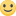 Pray In-Rev CC

Spiritual practice- Bringing Spirit into Church Business- Share what is happening in our lives. Prayer request. (Try to keep it brief) :)

Approval of  August 2017 CORE Leadership meeting minutes

Old business:

“Community First.” Progress 
Assimilation team- UpdatesPossible new board members- updateFun day- Updates- pended to next SpringPictures- Set a date for pictures of LC that  could not attend the first date
New Business:

Minister's report
Financial reportLife Touch Christmas Picture Fund raiserReview of Upcoming Social Activities- Bingo planning
Pray Out